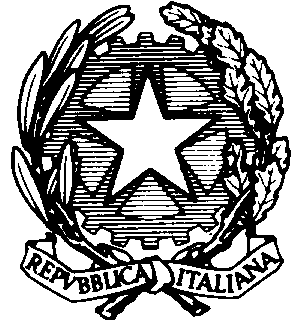 MINISTERO DELL’ISTRUZIONE, DELL’UNIVERSITÀ E DELLA RICERCAUFFICIO SCOLASTICO REGIONALE PER IL LAZIOISTITUTO D’ISTRUZIONE SUPERIORE STATALE “V. Simoncelli”LICEO  CLASSICO  “V. Simoncelli” -  LICEO LINGUISTICO  E  DELLE  SCIENZE UMANE  “V. Gioberti” -  LICEO ARTISTICO “A. Valente” Sede legale Viale Simoncelli, 118  03039  SORA (FR)  0776831137  0776839145    fris02100a@istruzione.it     PEC   fris02100a@pec.istruzione.itwww.iisvincenzosimoncelli.it  CODICE FISCALE  91024400607   C.M. FRIS02100ASede ass. LICEO CLASSICO  “V. Simoncelli”, Viale Simoncelli, 118, Sora (Fr) - 0776831137  Sede ass. LICEO LINGUISTICO e delle SCIENZE UMANE  “V. Gioberti”, Via Spinelle 59, Sora (Fr) - 0776831086Sede ass. LICEO ARTISTICO  “A. Valente” ,  Via M. Lucarelli, 12, Sora  (Fr) - 0776831821Prot. n. 6473     							 			Sora,  19/11/2021AGLI STUDENTIAI DOCENTIALLE FAMIGLIEAGLI INTERESSATIOGGETTO: PROGETTO #IOLEGGOPERCHÈ IIS SIMONCELLI                      EDIZIONE 2021-2022SI COMUNICA CHE ANCHE QUEST’ANNO IL NOSTRO ISTITUTO HA ADERITO AL PROGETTO #IOLEGGOPERCHÈ PER AMPLIAMENTO E AGGIORNAMENTO DELLA BIBLIOTECA D’ISTITUTO. SI INVITANO: I DOCENTI, GLI STUDENTI, LE FAMIGLIE ED IL PERSONALE TUTTO A PARTECIPARE SECONDO LE MODALITÀ DESCRITTE IN ALLEGATO.LA REFERENTE PROF.SSA Katya Lucia Giordano